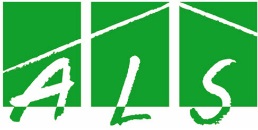 Praxiskonzeption BKSP und PIA (BKSPIT)Anhang 9.1	Übersicht über die Praxisaufgaben… die in der Praxis geplant und durchgeführt wurden, einschließlich der schriftlichen Vor- und Nachbereitungen 
Hier werden die mit den Anleiter*innen abgesprochenen Praxisaufgaben während der Ausbildung eingetragen. Diese Praxisaufgaben sollen als schriftliche Ausarbeitung mit Reflexion im Praxisordner abgelegt werden.Name der/des Auszubildenden	__________________________________________________Nr.DatumDurchgeführte PraxisaufgabenUnterschriftder Anleitung12345678910111213141516171819202122232425262728293031323334353637383940414243